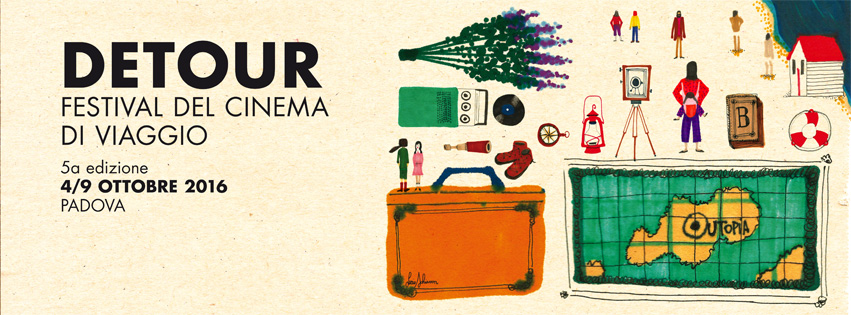 DETOUR. FESTIVAL DEL CINEMA DI VIAGGIOPadova | 4-9 ottobre 2016 | 5a edizioneCONCORSO INTERNAZIONALE E GIURIALa quinta edizione di Detour. Festival del Cinema di Viaggio si terrà a Padova dal 4 al 9 ottobre 2016. Il Festival, organizzato dall’associazione Cinerama, diretto da Marco Segato e presieduto da Francesco Bonsembiante, si propone anche quest’anno come luogo di incontro e confronto sul tema del viaggio nel cinema. Al Concorso Internazionale, unica sezione competitiva, sono ammessi lungometraggi di fiction e documentari che affrontino il tema del viaggio nelle sue innumerevoli declinazioni.Il Concorso prevede sette lungometraggi, provenienti da diversi paesi del mondo e mai distribuiti nelle sale italiane. Tre di questi film (Entertainment, Mr. Pig e Road to Istanbul) vengono presentati in anteprima italiana.CONCORSO INTERNAZIONALEENTERTAINMENT di Rick Alverson (Stati Uniti, 104’) - anteprima italianaHECTOR di Jake Gavin (Regno Unito, 87’)LAMPEDUSA IN WINTER di Jakob Brossmann (Austria, Italia, Svizzera, 93’)MR. PIG di Diego Luna (Messico, 100’) - anteprima italianaNEON BULL (BOI NEON) di Gabriel Mascaro (Brasile, Uruguay, Paesi Bassi, 101’)PATHS OF THE SOUL (冈仁波齐) di Yang Zhang (Cina, 117’)ROAD TO ISTANBUL (LA ROUTE D’ISTANBUL) di Rachid Bouchareb (Francia, Belgio, Algeria, 92’) - anteprima italianaLa selezione di questa quinta edizione presenta numerosi lavori che si legano all’attualità, a fenomeni finiti in tempi recenti sotto i riflettori dei media: è il caso di Lampedusa in Winter, un film documentario che, con taglio originale e non scontato, racconta la vita della piccola isola al di fuori delle stagioni più intense - quando i turisti se ne sono andati, e gli immigrati ancora rimasti lottano per essere trasferiti sul continente; è il caso anche di Road to Istanbul, storia del viaggio straziante di una madre alla ricerca della figlia, partita per la Siria per unirsi alla jihad. Un film d’attualità, la cui urgenza politica è amplificata dalla dimensione intima del racconto, scritto e diretto da un regista (Rachid Bouchareb, tre volte candidato all’Oscar) nato nei dintorni di Parigi da una famiglia di origini algerine.C’è anche spazio per alcuni nomi che si stanno imponendo nel panorama cinematografico mondiale: il documentario cinese Paths of the Soul, presentato al Toronto Film Festival, è il lavoro più recente di Zhang Yang, un regista che abbiamo imparato a conoscere per lo sguardo attento e “metropolitano” su una Cina moderna in continua trasformazione. Paths of the Soul è un road movie spirituale immerso nell’impervio e maestoso Tibet che segue il cammino di undici tibetani verso la vittà santa di Lhasa, ove risiede il Dalai Lama. Neon Bull, diretto dal regista e videoartista brasiliano Gabriel Mascaro, è stato invece presentato alla Mostra del Cinema di Venezia nella sezione Orizzonti (Premio Speciale della Giuria), racconta un Brasile in uno stato di transizione tra un mondo rurale fatto di rodei e uno industriale, rappresentato dal settore tessile in via di sviluppo. Il tutto raccontato attraverso lo sguardo del giovane cowboy Iremar, protagonista del film.L’ultimo terzetto di film vede registi affermati in team con attori di caratura internazionale, per racconti di viaggio che coniugano la grande tradizione del cinema on the road con la freschezza di sguardi (e racconti) nuovi. Hector racconta il toccante viaggio on the road di un homeless magistralmente interpretato da uno straordinario Peter Mullan sullo sfondo di un Regno Unito tratteggiato alla maniera di Ken Loach; Mr. Pig, commedia agrodolce diretta da Diego Luna (già attore per Y tu mamá también - Anche tua madre e tantissimi film hollywoodiani), vede il leggendario Danny Glover nei panni del burbero Ambrose, vecchio allevatore che deve attraversare il confine col Messico per vendere il maiale prediletto. Entertainment, presentato al Sundance Film Festival, vede infine un grande cast di caratteristi (Gregg Turkington, John C. Reilly, Tye Sheridan, Michael Cera) a disposizione di Rick Alverson, una delle voci più significative del nuovo cinema indipendente americano: quello che ne risulta è una commedia on the road originale, buffa e stralunata, che Detour è onorato di presentare in anteprima italiana.GIURIASarà l’attore Roberto Citran a presiedere la Giuria del Concorso Internazionale che assegnerà il Premio per il Miglior Film e gli altri premi ufficiali. La carriera da attore di Roberto Citran (Padova, 1955) è senz’altro legata a Carlo Mazzacurati, con il quale gira ben sei film tra cui Il prete bello e Il toro (Coppa Volpi alla Mostra del Cinema di Venezia); ha inoltre lavorato con registi italiani come Ricky Tognazzi, Francesco Rosi, Francesca Archibugi, Giacomo Campiotti, Marco Pontecorvo e Andrea Segre, e per produzioni straniere come Il mandolino del Capitano Corelli, Le valigie di Tulse Luper - La storia di Moab e Hotel Rwanda. A teatro ha lavorato con Arturo Brachetti, Paolo Virzì e Daniele Luchetti e realizzato diversi monologhi. Ha diretto, assieme a Gianni Ferraretto, due documentari: Stranieri in patria e Viaggio nel bullismo.Gli altri componenti della Giuria sono: la documentarista e montatrice Esmeralda Calabria, collaboratrice di registi come Nanni Moretti (La stanza del figlio, Habemus Papam, Il caimano), Paolo Virzì (Tutta la vita davanti) e Michele Placido (Romanzo criminale), vincitrice di ben due David di Donatello per il miglior montatore e regista di Biùtiful cauntri, documentario d’inchiesta presentato (e premiato) al Torino Film Festival e distribuito in Italia e in Francia; Marco Dalla Gassa, professore di “Storia e critica del cinema” presso l’Università Ca’ Foscari di Venezia e autore di numerosi saggi legati all’orientalismo, alla teoria e analisi del film e al cinema asiatico, come il recente Orient (to) Express, edito da Mimesis.Detour. Festival del Cinema di Viaggio è realizzato con il contributo di Ministero dei beni e delle attività culturali e del turismo e del Comune di Padova e il sostegno di Fondazione Cassa di Risparmio di Padova e Rovigo. Sponsor del progetto sono AcegasApsAmga e Montura. Si ringraziano Cassa di Risparmio del Veneto e Padova Terme Euganee Convention & Visitors Bureau (Consorzio DMO Padova). Il Festival si avvale del patrocinio del Ministero dei beni e delle attività culturali e del turismo, della Regione del Veneto, della Provincia di Padova, del Comune di Padova e dell'Università degli Studi di Padova.Detour. Festival del Cinema di Viaggio info@detourfilmfestival.com www.detourfilmfestival.com Ufficio Stampa Studio Pierrepi – Alessandra Canella via Belle Parti, 17 – 35139 Padova www.studiopierrepi.it